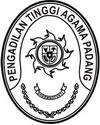 KEPUTUSAN KUASA PENGGUNA BARANG PENGADILAN TINGGI AGAMA PADANGNOMOR: W3-A/ 1880b   /PL.04/VII/2021TENTANGPENUNJUKAN PEMEGANG DAN PENANGGUNG JAWAB BARANG MILIK NEGARA BERUPA LAPTOPPENGADILAN TINGGI AGAMA PADANGKUASA PENGGUNA BARANG PENGADILAN TINGGI AGAMA PADANG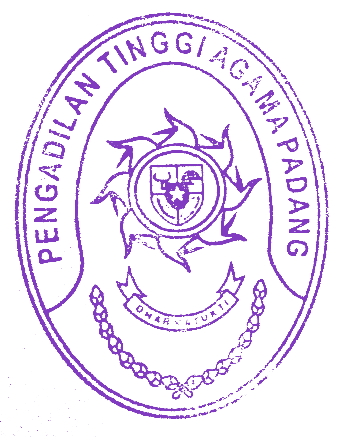 Ditetapkan di      	:    Padang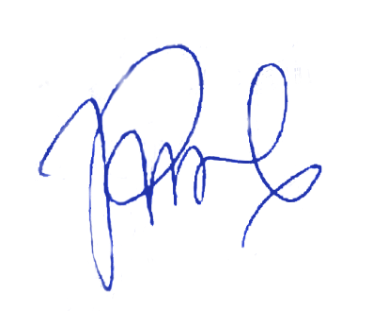 Pada Tanggal		:    1 Juli 2021KUASA PENGGUNA BARANGPENGADILAN TINGGI AGAMA PADANGIRSYADI, S.Ag, M.AgNIP. 197007021996031005Tembusan:Kepala Badan Urusan Administrasi Mahkamah Agung RI;Dirjen Badan Peradilan Agama Mahkamah Agung RI;Kepala Badan Pengawas  Mahkamah Agung RI;Ketua Pengadilan Tinggi Agama Padang (sebagai laporan);LAMPIRAN :	Keputusan Kuasa Pengguna Barang								Pengadilan Tinggi Agama Padang								Nomor 	: W3-A/ 1880b /PL.04/VII/2021								Tanggal 	:  1     Juli 2021								Tentang Penunjukan Pemegang dan Penanggung Jawab								Barang Milik Negara berupa Laptop Pengadilan Tinggi Agama PadangKUASA PENGGUNA BARANGPENGADILAN TINGGI AGAMA PADANGcap pta padangIRSYADI, S.Ag, M.AgNIP. 197007021996031005Menimbang:bahwa untuk kelancaran tugas kedinasan dan tanggung jawab pemakaian Barang Milik Negara berupa laptop pada Pengadilan Tinggi Agama Padang dipandang perlu ditetapkan pemegang dan penanggung jawabnya;bahwa nama-nama yang tersebut dalam daftar terlampir karena tugas dan jabatannya dipandang patut dan dapat ditetapkan sebagai pengguna dan penanggungjawab BMN berupa Laptop Pengadilan Tinggi Agama Padang;Mengingat:Peraturan Pemerintah RI Nomor 27 Tahun 2014 tentang Tata Cara Pengelolaan Barang Milik Negara/Daerah;PMK Nomor 96/PMK.06/2007 tentang Tata Cara Pelaksanaan Penggunaan, Pemanfaatan, Penghapusan dan Pemindahtanganan Barang Milik Negara;Peraturan Mahkamah Agung RI nomor 3 Tahun 2013 tentang Penyelesaian Kerugian Negara di Lingkungan Mahkamah Agung RI dan Badan Peradilan yang berada di BawahnyaM E M U T U S K A NM E M U T U S K A NM E M U T U S K A NMenetapkan:KEPUTUSAN KUASA PENGGUNA BARANG PENGADILAN TINGGI AGAMA PADANG TENTANG PENUNJUKAN PEMEGANG DAN PENANGGUNG JAWAB BARANG MILIK NEGARA BERUPA LAPTOP PADA PENGADILAN TINGGI AGAMA PADANGPERTAMAMenunjuk nama-nama pejabat dan pegawai pada daftar terlampir sebagai pemegang dan penanggung jawab Barang Milik Negara berupa laptop;KEDUA:Pejabat / pegawai yang ditunjuk pada daftar terlampir bertanggungjawab atas penggunaan, pemeliharaan dan pengamanan barang yang diterimanya dengan ketentuan tidak boleh memindahtangankan Barang Milik Negara berupa tersebut kepada orang lain tanpa penunjukan/persetujuan Kuasa Pengguna Barang;KETIGA:Surat Penunjukan dan Penanggung Jawab ini mulai berlaku sejak tanggal penyerahan barang;NoMerk/Tipe LaptopNUPTahunPenanggung JawabNIPJabatan123451HP PAVILION X360532019Drs. H. Zein Ahsan, M.H.195508261982031004Ketua2HP 240 G7522019Dr. Abd. Hakim, M.H.I.196108311987031003Wakil Ketua3HP 240 G7512019H. Masdi, S.H.197503301994031002Panitera Muda Hukum4HP 14 S502019Elsa Rusdiana, S.E.198701252011012017Pelaksana pada Subbag. Keuangan & Pelaporan5Fujitsu Lifebook E448472018Drs. Abd. Khalik, S.H., M.H..196202131991031006Panitera6Fujitsu Lifebook E448462018Irsyadi, S.Ag., M.Ag.197007021996031005Sekretaris7Fujitsu Lifebook E448452018Ismail, S.H.I., M.A.197908202003121004Kepala Bagian Perencanaan dan Kepegawaian8Fujitsu Lifebook E448442018Elvi Yunita, S.H.198206162005022001Kepala Subbagian Rencana Program dan Anggaran9Fujitsu Lifebook E448382018Millia Sufia, S.E.,S.H.,M.M.198410142009042002Kepala Subbagian Keuangan dan Pelaporan10Fujitsu Lifebook E448432018Nora Oktavia, S.H.197210101999032009Panitera Pengganti11Fujitsu Lifebook E448422018Drs. Daryamurni196503061992031003Panitera Pengganti12Fujitsu Lifebook E448392018Yova Nelindy, A.Md.199305242019032009Pengelola Barang Milik Negara, Sub Bagian Tata Usaha Dan Rumah Tangga13Fujitsu Lifebook E448402018Fitrya Rafani, A.Md.198905022015032002Bendahara Tingkat Banding/Eselon I, Sub Bagian Keuangan Dan Pelaporan14Dell Inspiron372017Listya Rahma, A.Md198705252009122008Pelaksana pada Panitera Muda Hukum15Fujitsu Lifebook E546352016Aidil Akbar,S.E. 198708082006041001Analis Perencanaan, Evaluasi dan Pelaporan, Sub Bagian Rencana Program Dan Anggaran16Asus X 200 MA312015Winda Harza, S.H.197201182005021001Analis Perkara Peradilan, Panitera Muda Hukum17Asus X 200 MA332015Damris, S.H.196410141994031003Panitera Pengganti18Asus X 200 MA322015Rahmita, S.Ag.196101071987032001Panitera Pengganti19Asus X 200 MA342015Nurasiyah Handayani Rangkuti, S.H.198102212011012007Kepala Sub Bagian Tata Usaha Dan Rumah Tangga20Asus X 200 MA302015Drs. H. Yusnedi196008281987031003Panitera Pengganti21Asus X 200 MA292015Rifka Hidayat, S.H.198503212006041004Kepala Subbagian Kepegawaian & TI